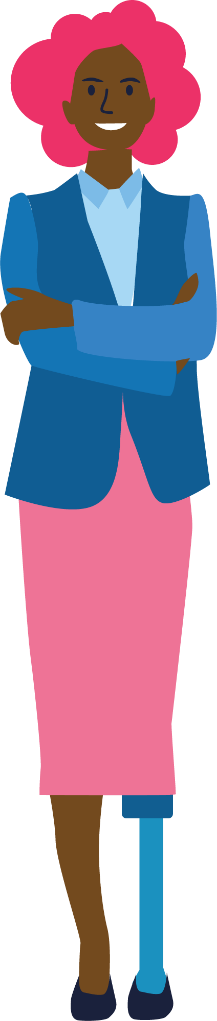 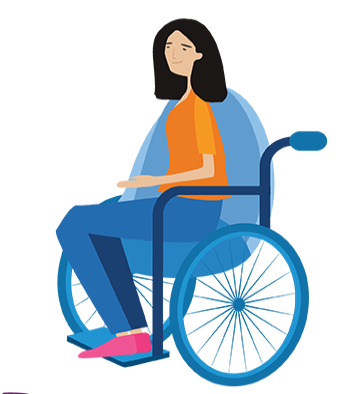 2021 Brenda Gabe Leadership AwardNomination FormPlease read the ‘Nomination Guidelines’ before completing this form.If you are nominating someone else, please speak  to them first to make sure they are happy to be nominated. Your details (the “Nominator”): Nominee details: (if nominating yourself, please write “as above” in the Self-Nomination box)Individual:Group:2.3.	DocumentationPlease include the items 1 to 4 listed below in your application as separate documents. The judging panel will use items 1 to 3 to make their decision:Nomination StatementIn 1,000 words or less, please provide a summary of why this candidate or group is being nominated for the Brenda Gabe Leadership Award. Letters from two RefereesPlease fill out the contact details of two referees at the end of this form and provide a letter of support from each referee. Additional Materials (if available)Please provide any supporting documentation (for example: newspaper articles, website material, etc). If the information is from a website, please provide the relevant web link. PhotographWDV will then use item the 50-word profile summary and photograph for publicity and to show at the award presentation. The award will be presented at the WDV Annual General Meeting being held on the 26th October 2021Please make sure the nominee approves the 50-word profile summary and photograph submitted.DeclarationI have read and understood the Nomination Guidelines for the Brenda Gabe Leadership Award. I have attached the required documentation. If nominating someone else: I am happy for my name to be mentioned as the Nominator for this Nominee.The Nominee has approved the Nominee Profile Summary and photo attached to this form.Signature of Nominator: Date:Referee DetailsReferee 1:Referee 2:Information requiredYour responsePreferred pronoun: She / her They / them  He / himFirst name:Family name:Postal address:Suburb:State:Post code:Best contact number:Email: Relationship to Nominee:Information requiredYour responseSelf-NominationPreferred pronoun: She / her They / them  He / himFirst name:Family name:Postal address:Suburb:State:Post code:Best contact number:Email: Relationship to Nominee:Information requiredYour responseName of Group:Group RepresentativePreferred pronoun: She / her They / them  He / himFirst name:Family name:Postal address:Suburb:State:Post code:Best contact number:Email: Relationship to Nominee:Please provide a 50-word (maximum) summary of the nominee’s achievementsWhere did you first hear about the Brenda Gabe Leadership Award?Information requiredYour responsePreferred pronoun: She / her They / them  He / himFirst name:Family name:Postal address:Suburb:State:Post code:Best contact number:Email: Relationship to Nominee:Information requiredYour responsePreferred pronoun: She / her They / them  He / himFirst name:Family name:Postal address:Suburb:State:Post code:Best contact number:Email: Relationship to Nominee: